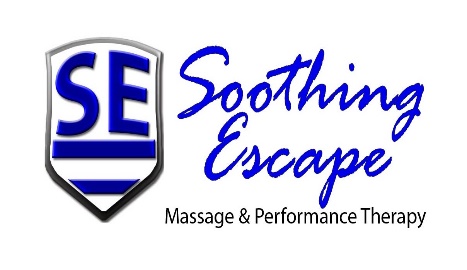 Soothing Escape: Massage and Performance Therapy“Flexibility is Capability: Capability is Power”	Client InformationName: 	Date of Birth: 	Occupation:  	Address: 	Home Phone: ( 	) 	City: 	Zip: 	Work Phone: ( 	) 	e-mail 	Referred by: 	Cell Phone: ( 	)	 opt out General & Medical InformationAge: 		Male	Female	Ladies Only:  Are you pregnant? Yes	No	Due Date   	Have you ever experienced a professional massage or body work session?  Yes      No       How Recently?  	 Which type of massage do you prefer?   Light Touch         Firm Touch      Other  	  Do you exercise Regularly?  Please describe 	 If you answered “yes” to any of the above questions, please explain as clearly as possible.Comments:What is/are your main goals for the session today, and long term?Client Signature 	Date 	Parent/Guardian  	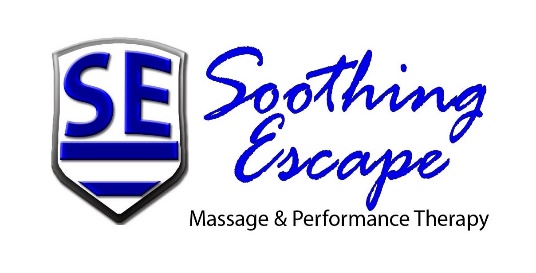 Soothing Escape: Massage and Performance Therapy“Flexibility is Capability: Capability is Power”	Client InformationDisclosuresI understand that the massage/body work that I receive is provided for the basic purpose of relaxation and relief of muscular tension. If I experience any pain or discomfort during this session, I will immediately inform the practitioner so that the pressure and/or strokes may be adjusted to my level of comfort. I further understand that massage or body work is not medical treatment and should not be construed as a substitute for medical examination, diagnosis, or treatment and that I should see a qualified medical specialist for any mental or physical ailment that I am aware of. I affirm that I have stated all my known medical conditions, and answered all questions honestly and completely. I agree to keep the practitioner updated as to any changes in my medical profile and understand that there shall be no liability on the practitioner’s part should I forget to do so. It is also understood that any illicit or sexually suggestive remarks or advances made by me will result in immediate termination of the session, and I will be liable for the payment of the scheduled appointment.Client Initials  	Cancellation Policy24 hours notice is required for all cancellations. Cancellation fee is up to full service price for appointments canceled with less than 24 hours notice. I take personal responsibility for this fee, and understand that insurance, if being billed, does not pay on my behalf.Client Initials  	Late PolicyIf client is late, therapist will do his/her best to accommodate. However, in the event another appointment is scheduled immediately after, client will receive the scheduled time remaining, and will be responsible for payment of the full session amount. If the therapist is late, the client will receive the full scheduled time, or the remaining scheduled time will be pro-rated. Client Initials  	Insurance ReimbursementIf client has medical insurance and would like to discuss whether massage services are covered, please check here:  Insurance companies recognized include, but are not limited to Workman’s Compensation, some personal injury, and ASHN affiliated policies. Please provide a copy of the insurance card.Client Initials  	Privacy PolicyClient understands and agrees to allow this office to use their Patient Health Information for the purpose of treatment, payment, healthcare operations, and coordination of care. If you would like to have more detailed information about our policies and procedures concerning the privacy of your information, we encourage you to read the HIPAA NOTICE that is available to you at the front desk before signing this consent. If there is anyone that you do not want to receive your medical records, please inform our office. In the event the client is visiting any practitioners listed below, client initials indicate permission for those practitioners to discuss any and all pertinent health issues amongst themselves to the benefit of the client. Client may line out any professionals not approved for discussion of medical issues. This office does not release client information to any third parties. Soothing Escape sends, from time to time, email and postal mail notices of seasonal promotions.If you would like NOT to receive any such notices, please check the “Opt Out” box on the other side.List Permissible Practitioners (e.g., Personal Trainer, Physical Therapist, Chiropractor, Supervising MD)Client Initials  	Do you frequently suffer from stress?Yes	NoDo you have high blood pressure?Yes	NoHave you been in an accident or suffered any injury in the past two years?Yes	NoDo you have cardiac or circulatory problems? (including varicose veins)Yes	NoDo you experience frequent headaches?Yes	NoDo you have diabetes?Yes	NoDo you bruise easily?Yes	NoHave you ever had surgery?Yes	NoDo you have any allergies? (especially fragrances or oils)Yes	NoDo you suffer from arthritis?Yes	NoDo you have numbness or stabbing pains anywhere?Yes	NoAre you taking any medication? Please list below.Yes	NoAre you sensitive to touch or pressure in any area?Yes	NoDo you have any other medical condition I should be aware of?Yes	NoDo you have any broken skin? (e.g., rashes or wounds)Yes	NoHave you ever been treated for cancer?If yes, please complete the additional form.Yes	NoDo you have any old injuries I should know about?Yes	NoDo you have any fungus on feet or nails?Yes	NoWhere in your body do you hold tension?Which is your dominant hand?Left	Right